שאלות חזרה ותרגול לפני המבחן1. במצע של אחת המפלגות בישראל נכתב כך: "אנו רואים את עצמנו כנציגים של בעלי    המקצועות החופשיים… [שהם] השכבה היצירתית, היצרנית, התרבותית של החברה הישראלית… אנו חושבים שצריך להחיש את קצב ההפרטות ולהוציא את המדינה ממעורבותה הגדולה בתחום העסקי… אנחנו תומכים ללא סייג ביוזמה החופשית, בפיתוח המדעי והטכנולוגי ובתעשיות המתוחכמות".     - ציין והצג את הגישה למדינה דמוקרטית הבאה לידי ביטוי במצע זה. הסבר את תשובתך. 2 . מדינת ישראל מאפשרת למיעוט הלא-יהודי בה להשתמש בערבית כשפה שנייה, ולקיים מערכת חינוך בה שולטים הלשון והתרבות הערבית. בכך יש הכרה בשונות התרבותית, הכרה שהרבה מדינות דמוקרטיות מערביות לא מעניקות. ארה"ב, לדוגמא, אף על פי שאינה מתנגדת לשונות, מתלבטת בשאלה האם לתמוך באופן רשמי, ובמימון המדינה, במיעוטים ההיספניים המבקשים שמערכת החינוך הרשמית שלהם תתקיים בספרדית.- ציין והצג את העיקרון הדמוקרטי הבא לידי ביטוי ביחסה של ישראל למיעוט הלא-יהודי. הסבר כיצד עקרון זה בא לידי ביטוי בקטע.3. קבוצות הורים פנו למשרד החינוך בבקשה שיכיר בבתי ספר ייחודיים- כלומר, בתי ספר שבהם ילמדו על פי השקפת ההורים בתחום החינוך, ועל פי העדפות התלמידים (בית ספר לטבע, לאמנות וכיו"ב).משרד החינוך הסכים להכיר בבתי ספר ייחודיים ולהקציב כספים להפעלתם, אך הציב תנאי שבתי ספר אלה יבטיחו מקומות לתלמידים מאזורים שבהם, על פי דו"ח מבקר המדינה, הייתה הזנחה בתחום החינוך.- ציין והצג את העיקרון שעליו יכלו ההורים לבסס את בקשתם להכיר בבתי הספר הייחודיים .    הסבר כיצד עקרון זה בא לידי ביטוי בקטע. ב. ציין והצג מהי המדיניות שמציב משרד החינוך כתנאי להכרה והקצבת כספים לבתי הספר הייחודיים ? 4.   הסבר מהו משטר פרלמנטרי  והדגם כיצד מתבטא משטר זה בהרכבה של ממשלה בישראל.5. רשת ספריות וידיאו בארה"ב החלה להפיץ סרטי קולנוע מוכרים, לאחר שהסירה מהם קטעי  מין, אלימות ושפה גסה.  בכך נענתה הרשת לדרישת הקהל הרחב המעדיף לצפות ב "סרטי משפחה ידידותיים".יוצרי הסרטים, יחד עם אולפני ההסרטה בהם צולמו הסרטים, הגישו תביעה נגד רשת ספריות הוידיאו. בתביעה טענו הבימאים והשחקנים שהפצת הסרטים הערוכים מחדש ללא אישורם פוגעת בחזון היצירתי של הבימאים ומסלפת את עבודתם. טענה נוספת שהועלתה בתביעה התייחסה לכספים שמרוויחה הרשת מגרסאות חדשות אלה מבלי לשתף את יוצריהן המקוריים ברווחים.-      ציין והצג את הזכות בשמה יכול הציבור לבקש "סרטי משפחה ידידותיים". הסבר את תשובתך.-      ציין והצג את הזכות בשמה תובעים יוצרי הסרטים את רשת ספריות הוידיאו. הסבר את תשובתך.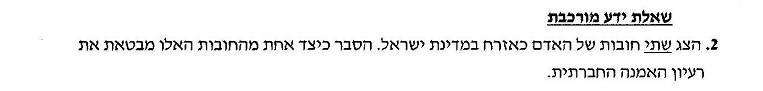 6.  היועץ המשפטי לממשלה מבקש להשתיק את הביקורת, שמפנה האגודה לזכויות האזרח כלפי הממשלה, על פעולות הצבא בשטחים, הפוגעות, לכאורה לפחות, בזכויות אדם בסיסיות.- ציין והצג את העיקרון הדמוקרטי בו מבקש לפגוע היועץ המשפטי לממשלה. הסבר את תשובתך.7. ארגוני הסטודנטים משביתים את כל המוסדות להשכלה גבוהה בישראל. הסטודנטים החליטו לפתוח בשביתה בלא הגבלת זמן, בדרישה שהממשלה תוסיף לתקציבי ההשכלה הגבוהה יותר ממיליארד שקל שקוצצו מהם בשנים האחרונות, ותיסוג מכוונתה להעלות את שכר הלימוד. בנוסף לסטודנטים, גם הסגל האקדמי הבכיר של המרצים שוקל להצטרף לשביתה. 										         - ציין והצג איזה סוג מנגנון פיקוח וביקורת על השלטון מפעילים ארגוני הסטודנטים והסגל האקדמי.  הסבר כיצד סוג מנגנון זה בא לידי ביטוי בקטע.8. "…הפיוס אינו מבקש ויתור על עקרונות ואמונות אלא הבנה כי הקיום בחברה מרובת קבוצות וקהילות מחייב לקבל את השונה ולמצוא את הדרך לחיות עימו בשלום…" (מתוך אתר האינטרנט של צו פיוס).- ציין  והצג איזה ערך דמוקרטי בא לידי ביטוי במשפט זה. הסבר כיצד ערך זה בא לידי ביטוי בקטע.- ציין והצג מהו העקרון הדמוקרטי הבא לידי ביטוי בציטוט זה. הסבר תשובתך על פי הקטע9 . בחודש יולי הועלתה בכנסת הצעת אי אמון בממשלה בגלל החלטתה לצאת למלחמת לבנון     השנייה. 75 חברי כנסת הצביעו נגד הצעת אי האמון ומולם רק חברי כנסת בודדים הצביעו     בעדה. הצעת אי האמון נדחתה.- ציין  והצג על פי איזה עיקרון פעלה הכנסת בהעלותה את הצעת אי האמון. הסבר כיצד עקרון    זה בא לידי ביטוי בקטע.10. הצג שלוש דרכים באמצעותן הכנסת מפעילה פיקוח וביקורת על הממשלה.11. הצג את ההבדל בין חקיקה ראשית וחקיקת משנה.